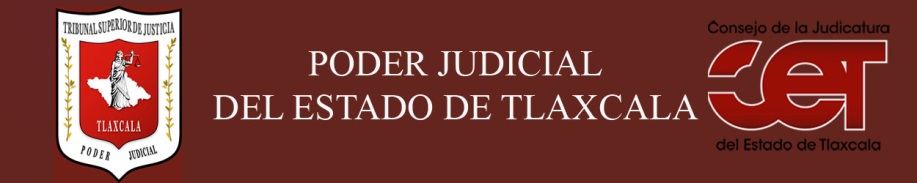 Formato público de Curriculum VitaeI.- DATOS GENERALES:I.- DATOS GENERALES:Nombre:Aldo Eduardo Chávez JuárezCargo en el Poder Judicial: Facilitador PúblicoÁrea de Adscripción: Centro Estatal de Justicia Alternativa Fecha de Nacimiento: (cuando se requiera para ejercer el cargo) II.- PREPARACIÓN ACADÉMICA: II.- PREPARACIÓN ACADÉMICA: Último grado de estudios:MaestríaInstitución:Universidad Iberoamericana de PueblaPeriodo:2016-2018Documento: ConstanciaTítulo Profesional: En procesoCédula: En procesoEstudios Profesionales:Licenciado en DerechoInstitución: Centro Hidalguense de Estudios SuperioresPeriodo: 2006-2010Documento: Titulo y Cedula profesionalCédula: 7436310III.- EXPERIENCIA LABORAL: a)  tres últimos empleosIII.- EXPERIENCIA LABORAL: a)  tres últimos empleosIII.- EXPERIENCIA LABORAL: a)  tres últimos empleos1Periodo (día/mes/año) a (día/mes/año):15/01/2011 a 31/12/2012Nombre de la Empresa:Nombre de la Empresa:SAGARPACargo o puesto desempeñado:Cargo o puesto desempeñado:Encargado del Área de Programas Sustanciales Campo de Experiencia:  Campo de Experiencia:  Administrativo2Periodo (día/mes/año) a (día/mes/año):15/04/2013 a 27/02/2015Nombre de la Empresa:Nombre de la Empresa:Defensoria Pública y Asistencia Juríco Social del Gobierno del Estado de Tlaxcala Cargo o puesto desempeñado:Cargo o puesto desempeñado:Defensor PúblicoCampo de Experiencia:  Campo de Experiencia:  Jurídico 3Periodo (día/mes/año) a (día/mes/año):27/02/2015 a 15/04/2015Nombre de la Empresa:Nombre de la Empresa:Junta Local de Conciliación y Arbitraje del Gobierno del Estado de TlaxcalaCargo o puesto desempeñado:Cargo o puesto desempeñado:Secretario particular de la Presidencia Campo de Experiencia:  Campo de Experiencia:  Administrativo/JurídicoIV.- EXPERIENCIA LABORAL: b)Últimos cargos en el Poder Judicial:IV.- EXPERIENCIA LABORAL: b)Últimos cargos en el Poder Judicial:IV.- EXPERIENCIA LABORAL: b)Últimos cargos en el Poder Judicial:Área de adscripciónPeriodo 1Oficial de Partes del Juzgado Familiar del Distrito Judicial de Juárez09/05/2016 a 01/06/20162Asistente de Causas del Juzgado del Sistema Penal de Corte Acusatorio, Adversarial y Oral del Distrito Judicial de Sánchez Piedras01/06/2016 a 20/03/20173Facilitador del Centro Estatal de Justicia Alternativa 20/02/2017 a la actualidadV.- INFORMACION COMPLEMENTARIA:Últimos cursos y/o conferencias y/o capacitaciones y/o diplomados, etc. (de al menos cinco cursos)V.- INFORMACION COMPLEMENTARIA:Últimos cursos y/o conferencias y/o capacitaciones y/o diplomados, etc. (de al menos cinco cursos)V.- INFORMACION COMPLEMENTARIA:Últimos cursos y/o conferencias y/o capacitaciones y/o diplomados, etc. (de al menos cinco cursos)V.- INFORMACION COMPLEMENTARIA:Últimos cursos y/o conferencias y/o capacitaciones y/o diplomados, etc. (de al menos cinco cursos)Nombre del PonenteInstitución que impartióFecha o periodo1XVII Congreso Nacional de Medición 2017.Poder Judicial del Estado de Puebla18/09/2017 a 23/09/201723er. Foro Nacional de Justicia Restaurativa. Poder Judicial del Estado de México 28/08/2017 a 03/09/20173Curso Programa para la capacitación de los operadores del Registro Nacional de Mecanismos Alternativos de Solución de Controversia en Matria Penal Secretaria de Gobernación 10/08/20174Certifficación en Mecanismos Alternativos de Solución de Controversias y Especialización en Justicia para Adolescentes en MASC.Poder Judicial del Estado de Tlaxcala20/02/2017 a 05/04/20175Diplomado “Especializado en el Sistema Penal Acusatorio Adversarial” Universidad Autónoma de Tlaxcala09/06/2017 a 11/08/2017VI.- Sanciones Administrativas Definitivas (dos ejercicios anteriores a la fecha):VI.- Sanciones Administrativas Definitivas (dos ejercicios anteriores a la fecha):VI.- Sanciones Administrativas Definitivas (dos ejercicios anteriores a la fecha):VI.- Sanciones Administrativas Definitivas (dos ejercicios anteriores a la fecha):SiNoEjercicioNota: Las sanciones definitivas se encuentran especificadas en la fracción  XVIII del artículo 63 de la Ley de Transparencia y Acceso a la Información Pública del Estado, publicadas en el sitio web oficial del Poder Judicial, en la sección de Transparencia.XXXVII.- Fecha de actualización de la información proporcionada:VII.- Fecha de actualización de la información proporcionada:Santa Anita Huiloac, Apizaco, Tlaxcala, a 04 de julio de 2018.Santa Anita Huiloac, Apizaco, Tlaxcala, a 04 de julio de 2018.